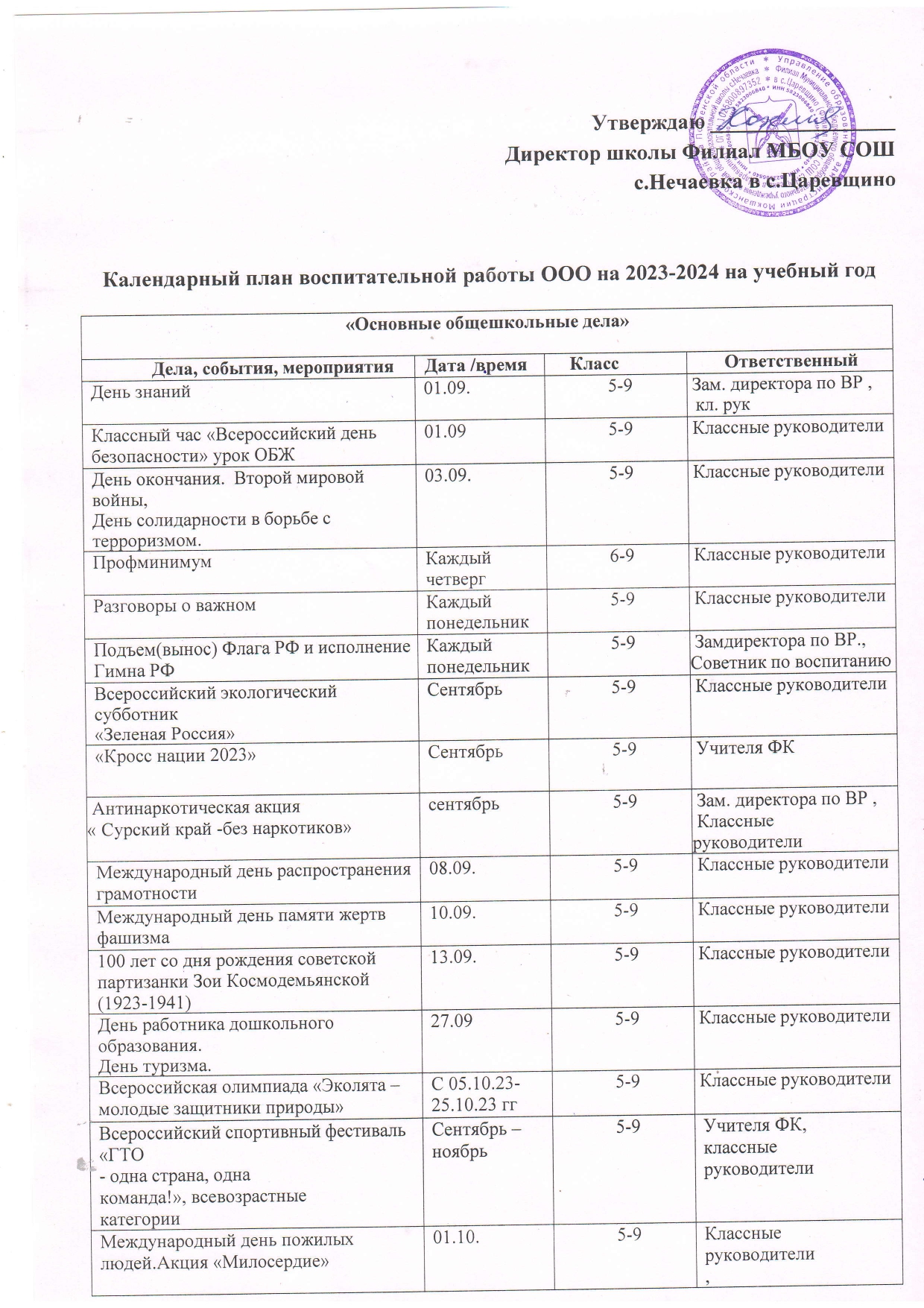 День учителя05.10.5-9Зам. директора по ВР ,Месячник Гражданской обороны1.10-30.10.235-9Классные руководители, учитель ОБЖДень отца в России15.105-9 Замдиректора по ВР   ,советник дир. по ВР,    Классные руководители« Сладкая ярмарка!»19 октября5-9Замдиректора по ВР ,советник дир. по ВР, Классные руководители«Воробьиная дискотека!»26 октября5Замдиректора по ВР , Классные руководителиМеждународный день школьных библиотек25.10.5-9библиотекарь, кл рукВсероссийский спортивный фестиваль «ГТО– одна страна, одна команда!»Сентябрь – Ноябрь5-9Учителя ФК, классные руководителиДень народного единства4 ноября5-9Классные руководителиМероприятия посвященные Международному дню отказа от курения18.115-9Классные руководителиДень матери в Россиипоследнее воскресеньеноября5-9Зам. директора по ВР , кл. рукДень Государственного герба РоссийскойФедерации30.115-9Учитель истории,классные руководителиАкция «Домик для птиц»Ноябрь5-7Классные руководителиВсероссийский конкурс экологических рисунковНоябрь5-7Классные руководителиСоревнований по мини-футболуНоябрь5-9Учителя ФКВсероссийских соревнованиях по баскетболу (в рамках общероссийского проекта «Баскетбол – в   школу»)Ноябрь5-9Учителя ФКНеделя воинской славы (3 декабря – ДеньНеизвестного Солдата, 5 декабря – День начала контрнаступления советских войск против немецко-фашистских войск в битве под Москвой (.), 9 декабря – День Героев Отечества) (классные часы)03.12,05.12,06.12,09.12.20235-9Учитель истории,классные руководителиМеждународный день инвалидов03.12.20235-9Классные руководителиДень добровольцев05.12.20235-9Классные руководителиМеждународный день художника08.12.20235-9Классные руководители День Конституции России.12.12.20235-9Учитель истории, классные руководителиПроведение молодёжной акции «Мы за независимость»Декабрь5-9Классные руководителиАкция «Покормите птиц зимой»Декабрь5-7Классные руководителиДень герба, флага и гимна России.25.12.20235-9Учитель истории, классные руководителиНовый годДекабрь5-9Зам. директора по ВР , кл. рукКонкурс чтецов «Живая классика» 01.10.23-25.01.245-9Учителя литературыВсероссийские массовые соревнования«Декада спорта и здоровья»2 – 8 января20245-9Учителя ФК, классные руководителиРождество Христово07.01.20245-9Классные руководителиДень полного освобождения Ленинграда от фашистской блокадыДень освобождения Красной армией крупнейшего «лагеря смерти»Аушвиц-Биркенау (Освенцима) — День памяти жертв Холокоста27.01.20245-9Учитель истории, классные руководителиВсероссийские спортивные соревнования школьников «Президентские состязания» и Всероссийские спортивные игры школьников«Президентские спортивные игры»Январь5-9Учитель ФКДень российской науки08.02.20245-9Классные руководителиЧествование защитников Отечества в рамках праздника День защитника Отечества12.02.-22.025-9Классные руководителиДень памяти о россиянах, исполнявших служебный долг за пределами Отечества15.02.20245-9Учитель истории, классные руководителиМеждународный день родного языка21.02.20245-9Классные руководителиДень защитника Отечества23.02.20245-9Классные руководителиВсемирный открытый урок ОБЖ (приуроченный к празднованию Всемирного дня гражданской обороны) (классныемероприятия)с 1 марта5-9Классные руководители, педагог– организатор ОБЖЕдиный день ГТО25.03.-15.05.20245-9Учителя ФК, классные руководителиМеждународный женский день01-09.03.20245-9Классные руководителиРайонный конкурс юных чтецов «Живая классика»01.03.-11.03 20245-9Классные руководителиДень присоединения Крыма к России.18.03.20245-9Учитель истории, классные руководителиВсемирный День театра27.03.20245-9Классный руководительВсемирный День здоровья.07.04.20245-9Учителя ФК, классные руководителиДень космонавтики.12.04.20245-9Классные руководителиВсероссийская акция «День Земли»22.04.20245-9Зам. директора по ВР, классные руководителиВсероссийский открытый урок ОБЖ30.04.20245-9Педагог- организатор ОБЖ классныеруководителиПраздник Весны и Труда01.05.20245-9Классные руководителиДень Победы9 мая 20245-9Зам. директора по ВР, классные руководителиДень государственного флага Российской Федерации22.05.20245-9Учитель истории, классные руководителиДень детских общественных организаций России19.05.20245-9Классные руководителиДень славянской письменности и культуры24.05.20245-9Классные руководителиМеждународный день защиты детей01.06.20245-9Классные руководителиДень русского языка06.06.20245-9ПедагогиДень России12.06.20245-9ПедагогиДень памяти и скорби22.06.20245-9ПедагогиДень молодежи27.06.20245-9ПедагогиДень семьи, любви и верности08.07.20245-9ПедагогиДень Военно-морского флота30.07.20245-9ПедагогиДень физкультурника12.08.20245-9ПедагогиДень Государственного флага Российской Федерации22.08.20245-9ПедагогиДень воинской славы России. 81 год со дня победы советских войск над немецкойармией в битве под Курском в 1943 году23.08.20245-9ПедагогиДень российского кино27.08.20245-9ПедагогиКлассное руководствоКлассное руководствоКлассное руководствоКлассное руководствоДела, события, мероприятияДата /времяКлассОтветственныйКлассные часы «Разговоры о важном»Каждый понедельник5-9Классные руководителиРеализация проекта«Культурный дневникшкольника Пензенской   области»В течение года5Классные руководителиРеализация проекта«Культурная суббота»В течение года5-9Классные руководителиРеализация проекта«Киноуроки в школах                                           России»В течение года5-9Классные руководителиОрганизация участия класса в работе детских                                            общественныхобъединений.В течение    года.По плану советника директора поВР5-9Советник директора по воспитанию, классные руководителиСоставление списков занятости учащихся Сентябрь5-9Классные руководителиАнализ занятости учащихся во внеурочной деятельности и в системедополнительного образованияСентябрь, январь5-9Классные руководителиМониторинговые исследования личностногоразвития	учащихся	(уровень мотивации, тревожности, степень социализации и др.)Октябрь, апрель5-9Педагог-психологКлассные руководителиТрадиционные школьные мероприятия для 5- 9 классов01.09.2023-25.05.20245-9Классные руководителиМероприятия	класса:	игры,	праздники, встречи, экскурсии, совместный	досуг,социально значимые проекты, акции.01.09.2023-25.05.20245-9Классные руководителиОрганизация самоуправления01.09.2023-25.05.20245-9Классные руководителиКонтроль за успеваемостью и посещаемостью учащихся01.09.2023-25.05.20245-9Классные руководителиКонтроль за внешним видом учащихся01.09.2023-25.05.20245-9Классные руководителиОформление личных дел01.09.2023-25.05.20245-9Классные руководителиРабота с учащимися, состоящими на учете01.09.2023-25.05.20245-9Классные руководителиРабота с родителями (законными представителями) учащихсяРабота с родителями (законными представителями) учащихсяРабота с родителями (законными представителями) учащихсяРабота с родителями (законными представителями) учащихсяДела, события, мероприятияДата /времяКлассОтветственныйПроведение общешкольных родительских                           собранийОдин раз в четверть5-9Зам. директора по ВР, классныеруководителиРодительские собрания (тематические, организационные, аналитические, итоговые, комбинированные, совместно с учителями- предметниками, совместно с детьми), проводимые в режиме обсуждения наиболее  острых проблем обучения и воспитания школьников.Один раз в четверть5-9Классные руководителиПроведение экстренных родительских    собраний01.09.2023-25.05.2024По мере необходимости5-9Классные руководителиПроведений заседаний общешкольного родительского комитетаСентябрь- май                                 два раза в год5-9Зам. Директора по ВР, классныеруководителиВыбор родительского комитета и организация его работы (участвие в управлении школой и решении вопросов воспитания и обучениядетей; вебинаров. Привлечение родителей (законных представителей) к просмотру вебинаров воспитательной направленности, Всероссийского родительского собрания)01.09.2023-25.05.2024Один раз в четверть5-9Классные руководителиОпрос и анкетирование родителей в рамках независимой оценки качества образованияАпрель5-9Классные руководителиАнализ активности родителей в мероприятиях класса и школы.Декабрь, апрель5-9Классные руководителиРодительские чаты в мессенджере	группа	в	социальных	сетях, оперативная связь с родителями в режимеВ течение года5-9Классные руководителиИндивидуальные беседы с родителями.В течение года5-9Классные руководителиПосещение семьей на домуВ течение годаКлассные руководителиСовместные дела. Организация на базе классасемейных праздников, конкурсов, соревнований, направленных на сплочение семьи и школы.В течение года5-9Классные руководителиРабота с неблагополучными семьямиВ течение года5-9Социальный педагог КлассныеруководителиВнеурочная деятельностьВнеурочная деятельностьВнеурочная деятельностьВнеурочная деятельностьНазвание курсаклассыКол-во часов в неделюОтветственныйРазговор о важном5-91 Классные руководителиПрофминимум6-91 Классные руководителиМой выбор профессии7-91 Вычегжанина О.НФункциональная грамотность5-81 Вычегжанина О.НВолейбол5-92 Забродина С.В.Тропинка в профессию5-61 Вычегжанина О.НКраеведение5-82 Вычегжанина О.НСвоими руками5-62 Вычегжанина О.НМодуль «Самоуправление»Модуль «Самоуправление»Модуль «Самоуправление»Модуль «Самоуправление»Дела, события, мероприятияДата /времяКлассОтветственныйДеятельность выборного школьного ученического Совета 01.09.2023-25.05.20245-9Классные руководителичерез деятельность выборных органов самоуправления, отвечающих за различные направления работы класса:Планирование и анализ общеклассных дел, конкурсов, соревнований, акций;Организация дежурства по классу и школе;Выпуск и работа классного уголка;Активизация обучающихся класса для занятости в свободное время;Представление кандидатур обучающихся для награждения;Отчетность о работе классного самоуправления на общем сборе обучающихся01.09.2023-25.05.20245-9Классные руководителиОрганизация дежурства в школе, классе01.09.2023-25.05.2024ежедневно5-9Классные руководителиРабота классного уголка01.09.2023-25.05.20245-9Классные руководителиМодуль «Профориентация»Модуль «Профориентация»Модуль «Профориентация»Модуль «Профориентация»Дела, события, мероприятияДата /времяКлассОтветственныйКлассный часы, беседы «Знакомство с профессиями»В течении года5-9Классные руководителиМодуль «Профилактика и безопасность»Модуль «Профилактика и безопасность»Модуль «Профилактика и безопасность»Модуль «Профилактика и безопасность»Дела, события, мероприятияДата /времяКлассОтветственныйПДД, «Азбука здоровья», «Всероссийский  Интернет-урок»В течении года5-9Зам. директора по ВР, классныеруководителиВсероссийские открытые уроки ОБЖВ течении года5-9Зам. директора по ВР, классныеруководителиБеседы, конкурсы, игровые программы, профилактические программы, классные часы. Встречи с интересными людьми:врачами, инспекторами ПДН, УУПВ течении года5-9Зам. директора по ВР, классныеруководителиИнформационные	стенды с правилами, нормами и требованиями безопасного поведения.В течении года5-9Зам. директора по ВР, классныеруководителиРабота Совета профилактики правонарушений. Организация правовой и социальной помощи школьных специалистов по запросам родителей и учащихся.В течении года5-9Зам. директора по ВР, классныеруководителиОбследование материально-бытовых условий учащихся из многодетных семей, «группы риска». Сбор информации о детях и семьях, стоящих	на	различных	видахпрофилактического учета, формирование банка данных.В течении года5-9Зам. директора по ВР, классныеруководителиВручение буклетов, памяток для детей и  родителей по профилактике правонарушенийВ течении года5-9Зам. директора по ВР, классныеруководителиАкции, Месячники и Дни активной профилактики :«День открытых дверей»,«Правовая помощь», «День здоровья».В течении года5-9Зам. директора по ВР, классныеруководителиМероприятия направленные на профилактику потребления наркотических, токсических и других психоактивных веществ (ПАВ), алкогольной продукции, табакокуренияВ течении года5-9Зам. директора по ВР, классныеруководителиМодуль «Организация предметно-пространственной среды»Модуль «Организация предметно-пространственной среды»Модуль «Организация предметно-пространственной среды»Модуль «Организация предметно-пространственной среды»Дела, события, мероприятияДата /времяКлассОтветственныйВыставки книг в библиотекеВ течении года5-9Классные руководителиБлагоустройство классных кабинетов, осуществляемое классными руководителямивместе со школьниками своих классовВ течении года5-9Классные руководителиСобытийный дизайн – оформление пространства проведения конкретных школьных событий (праздников, церемоний, торжественных линеек, творческих вечеров,выставок, собраний, конференций и т.п.)В течении года5-9Классные руководителиАкцентирование внимания школьников посредством элементов предметно- эстетической среды (стенды, плакаты, инсталляции) на важных для воспитанияценностях школы, ее традициях, правилахВ течении года5-9Классные руководителиМодуль «Детские общественные объединения»Модуль «Детские общественные объединения»Модуль «Детские общественные объединения»Модуль «Детские общественные объединения»Дела, события, мероприятияДата /времяКлассОтветственныйУчастие во Всероссийском проекте РДДМ«Движение Первых»В течении года5-9Классные руководителиУчастие в спортивно – массовых мероприятиях по плану ШСК В течении года5-9Классные руководителиУчастие в акциях по плану юнармииВ течении года6КлассныйРуководительУчитель физкультурыУчастие в волонтерских акциях по плану волонтерского движения «Волонтеры добра»В течении года5-9Классные руководителиМодуль «Социальное партнерство»Модуль «Социальное партнерство»Модуль «Социальное партнерство»Модуль «Социальное партнерство»Дела, события, мероприятияДата /времяКлассОтветственныйУчастие в совещаниях, вебинарах, конференциях, круглых столах, семинарахдля педагоговВ течении года5-9Классные руководителиУчастие в районных, областных,Всероссийских конкурсах, олимпиадах, выставках, соревнованияхВ течении года5-9Классные руководителиСпортивные соревнования, сдача норм ГТОВ течении года5-9КлассныеруководителиВзаимодействие с школьной, сельской библиотекой, Домом культуры.В течении года5-9Классные руководителиМодуль « Внешкольные мероприятия»Модуль « Внешкольные мероприятия»Модуль « Внешкольные мероприятия»Модуль « Внешкольные мероприятия»Внешкольные тематические мероприятия воспитательной направленности, организуемые педагогами по изучаемым в образовательной организации учебным предметам, курсам, модулям.В течении года5-9Классные руководители